The ‘Film High Five’Underpinning these lessons plans is the ‘Film High Five’ approach, which encourages pupils to look at each trailer using the key principles of Film Language:Having watched the trailers and analysed it using the High Five model, the teacher should stimulate further discussion by asking ‘Why?’Why this camera angle / sequence / choice of lighting / lack of sound / character / body language etc. used? This helps children understand the complexities of the text at their own level.We have also included a Film High Five diagram below, which you can print off and use as a worksheet for pupils to annotate whilst watching the trailers. This can activity can be used in conjunction with the various Scheme of Work from the website where appropriate.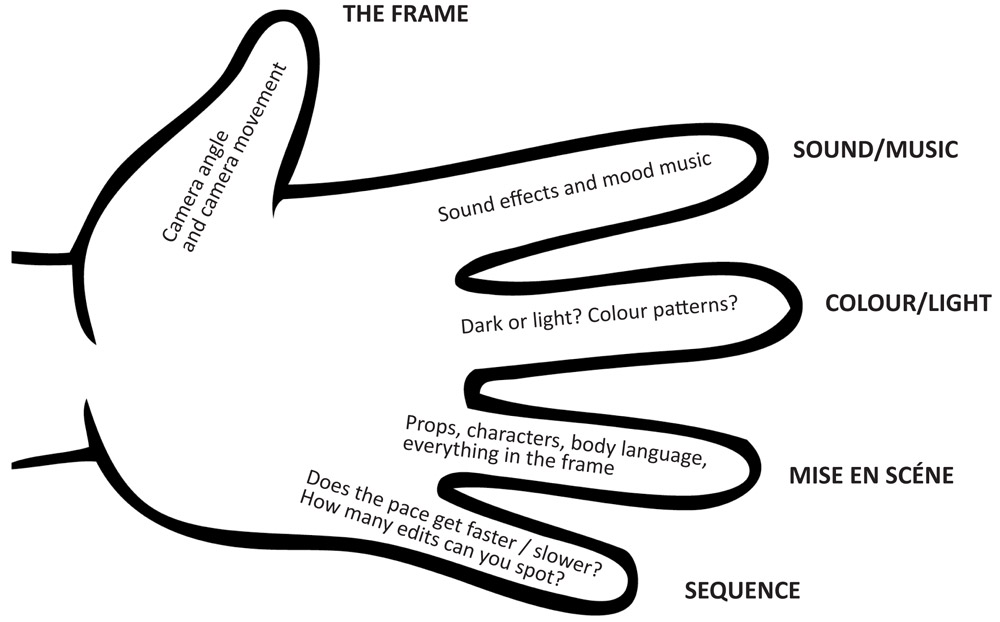 THE FRAMECamera angle and camera movementSOUND/MUSICSound effects and mood musicCOLOUR/LIGHTDark or light? Colour patterns?MISE EN SCÈNEProps, characters, body language, everything in the frameSEQUENCEDoes the pace get faster / slower? How many edits can you spot?